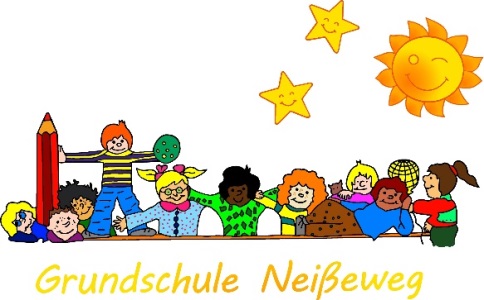 Grundschule NeißewegSchule Neißeweg ∙ Städt. Grundschule ∙ GemeinschaftsschuleNeißeweg 3 ∙ 33330 Gütersloh ∙ Tel: 05241 50524110Oktober 2022Notfallplan Grundschule Neißeweg (Coronainfektionen bei Betreuungs- und Lehrkräften):Mehrere Infektionen unter den Betreuungskräften (Stufung):Bitte an die Eltern Ihre Kinder früher abzuholenVerkürzung der BetreuungszeitenNotbetreuungMehrere Infektionen unter den Lehrkräften (Stufung):Vorgabe des Landes: Präsenzunterricht in der Schuleingangsphase hat absoluten Vorrang!Verkürzter Unterricht in Jahrgang 4 begrenzt auf 1 Woche, Reduzierung auf Deutsch und Mathematik4a und 4b Unterricht von 8-10.00 Uhr, 4c Unterricht von 10.30 Uhr – 12.30 UhrKein digitaler Distanzunterricht, nur Notbetreuung möglichWeitere Woche notwendig:                                                                                              Jahrgang 4 kehrt in den regulären Tagesablauf zurückVerkürzter Unterricht in Jahrgang 3 begrenzt auf 1 Woche, Reduzierung auf Deutsch und Mathematik3a und 3b Unterricht von 8-10.00 Uhr, 3c Unterricht von 10.30 Uhr – 12.30 UhrKein digitaler Distanzunterricht, nur Notbetreuung möglichMassiver Ausfall von Lehrkräften: Verkürzter Unterricht für Jahrgang 3 und Jahrgang 4 s.o.